Конкурсы, олимпиады, фестивали Творческая деятельностьМОУ ДОД «Детская музыкальная школа №2»I.Научно-методическая деятельностьII. Конкурсная деятельностьIII. Концертная деятельностьIV. Повышение квалификации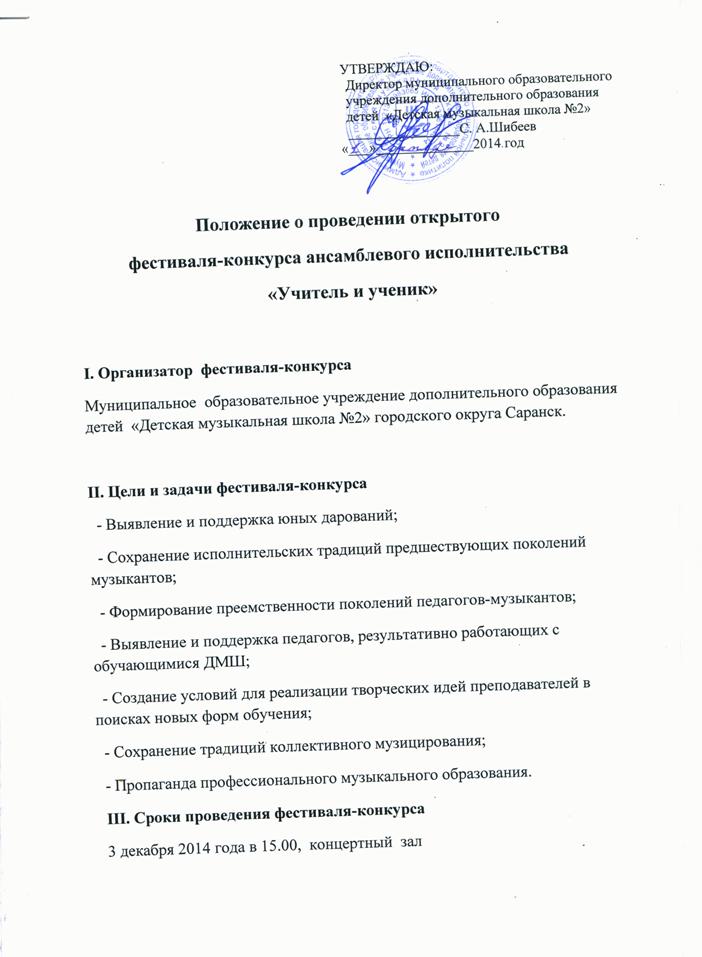 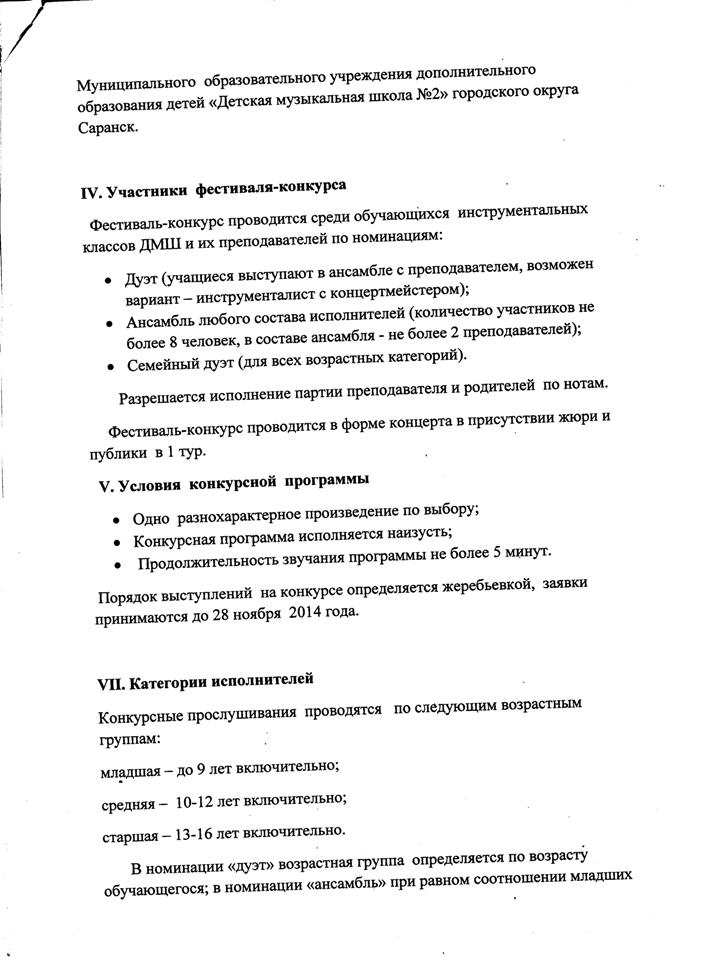 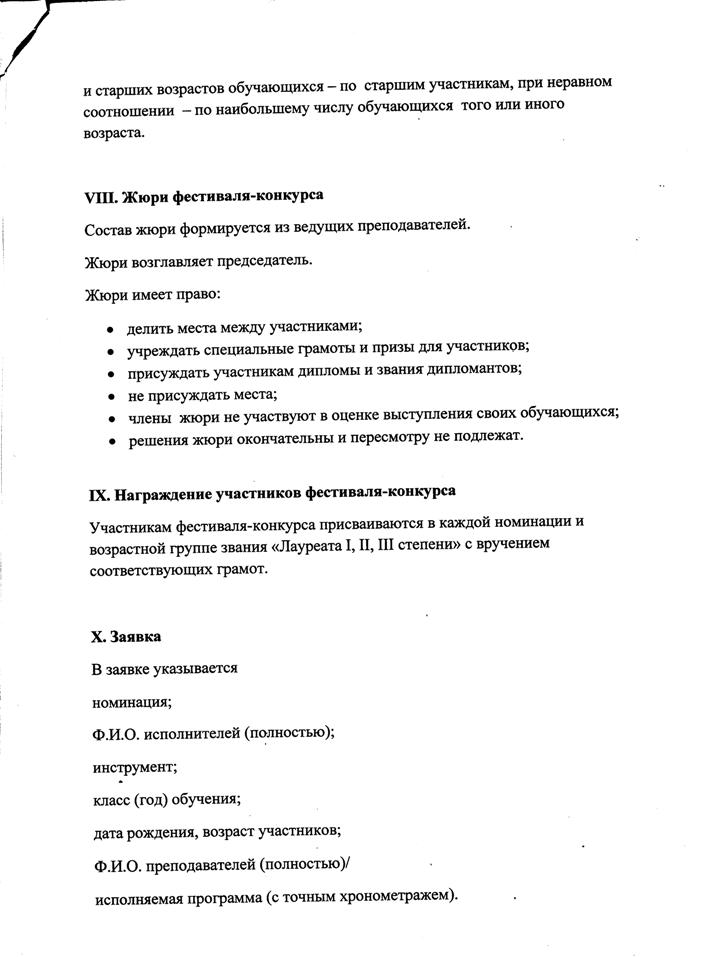 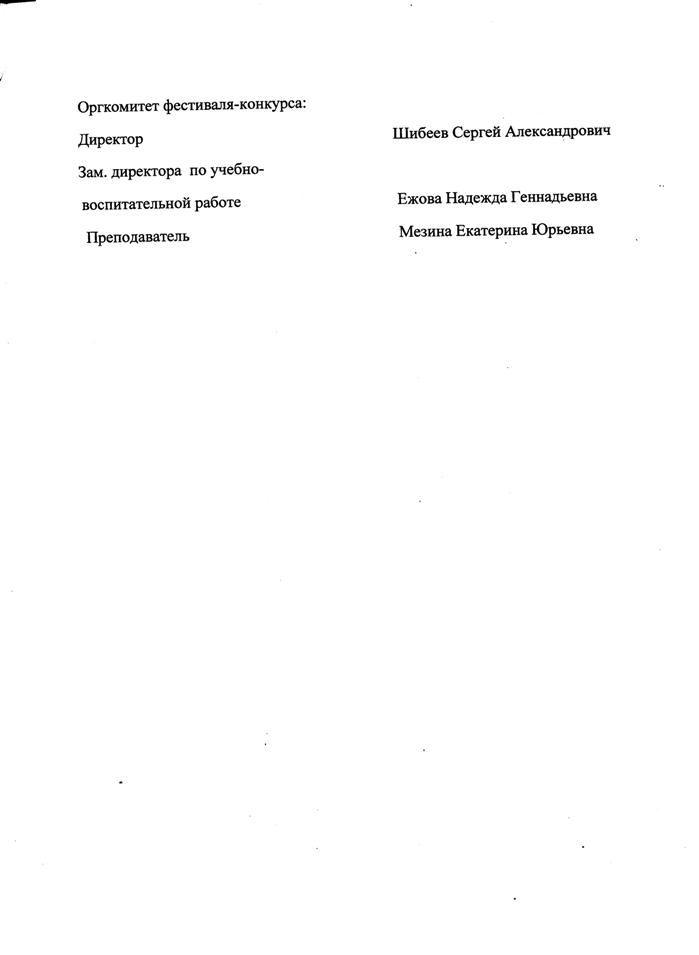 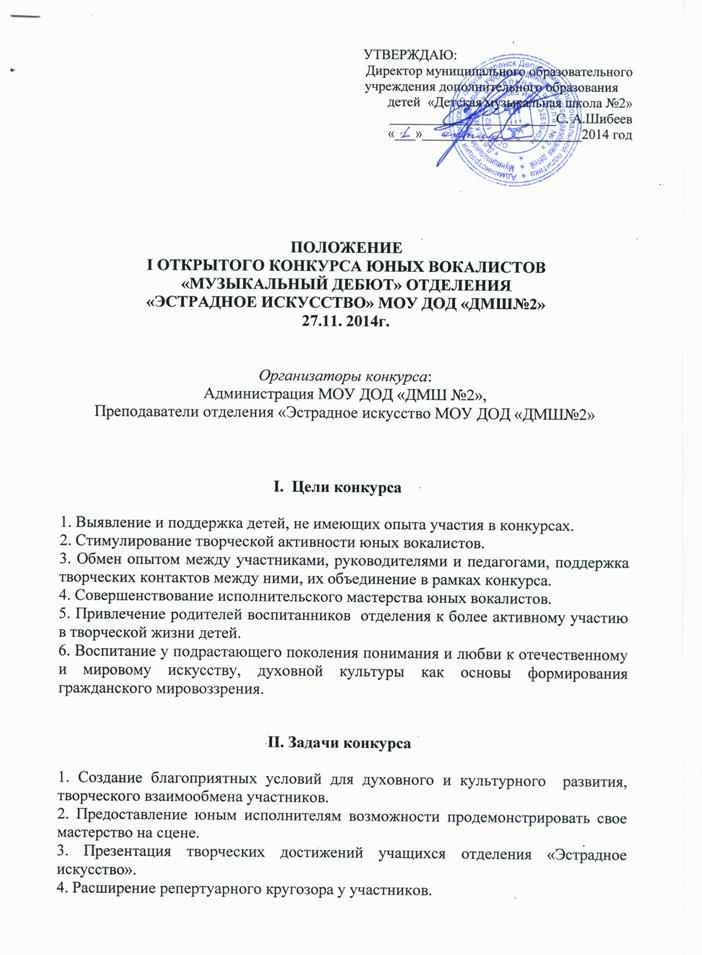 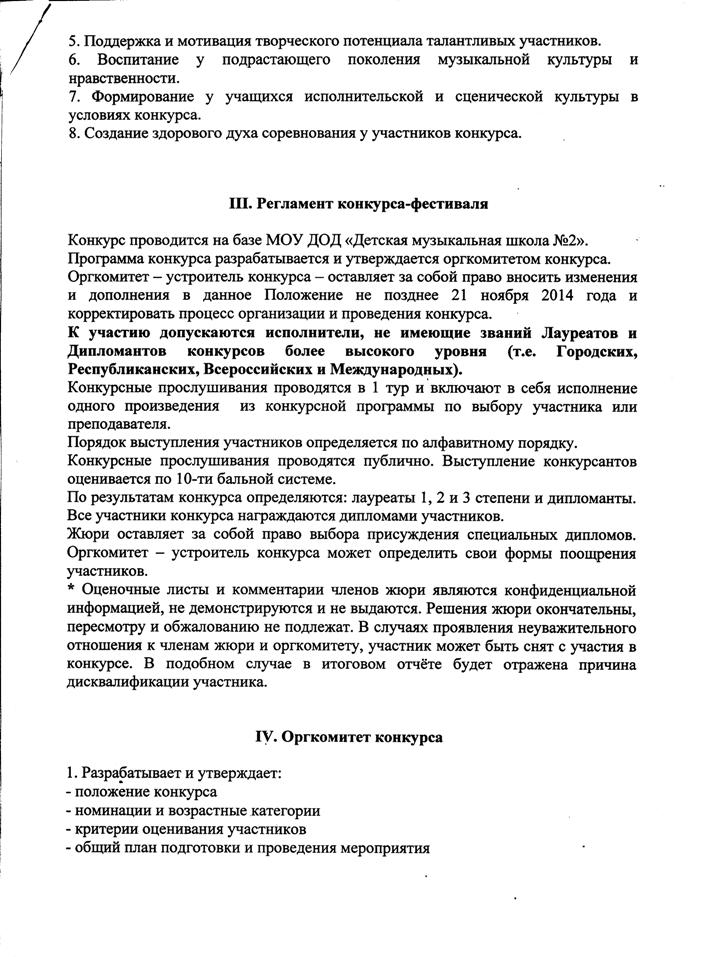 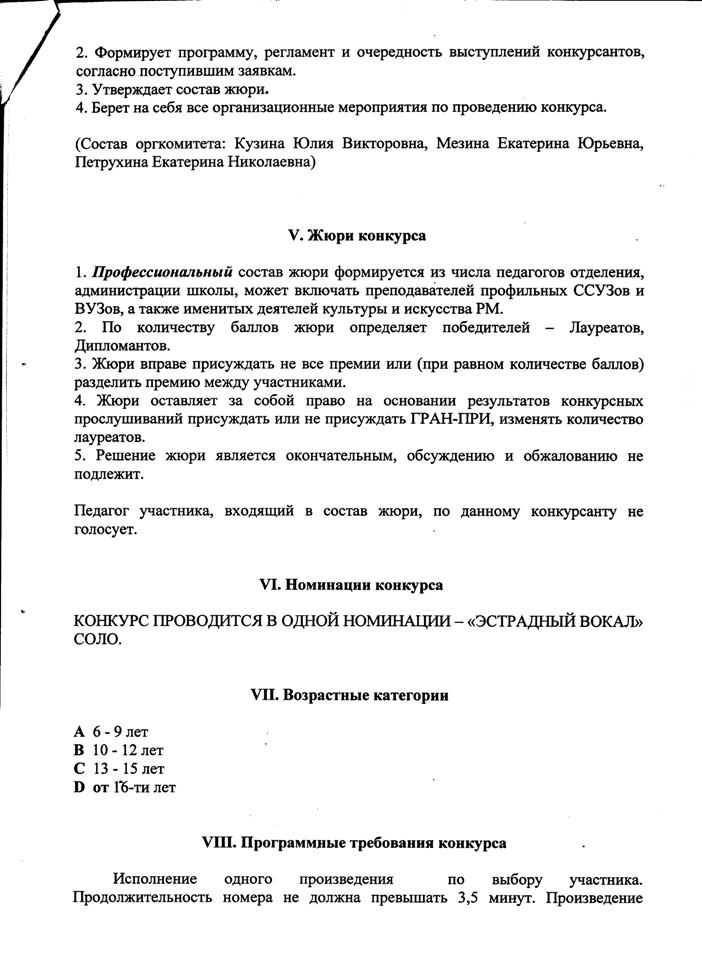 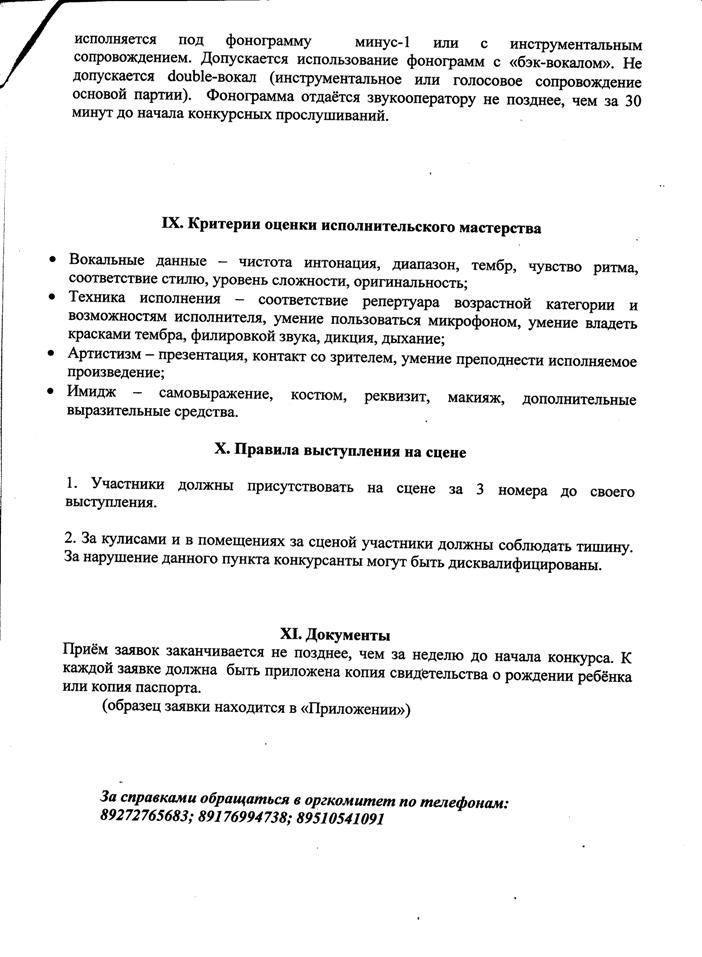 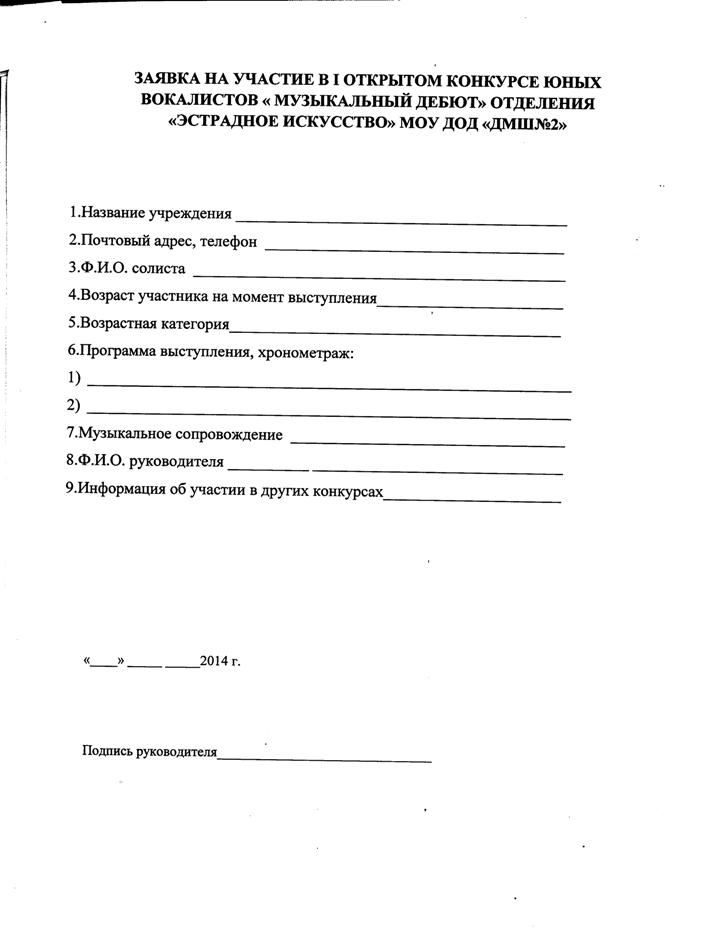 УровеньМероприятиеДатаФ.И.О. преподавателяВсероссийскийМастер – класс по эстрадному вокалу в рамках выездного заседания РАО (МордГПИ)октябрь 2012Кузина Е.В.ВсероссийскийВыступление с докладом на научно-практической конференции «Интерпретация массовой музыкальной культуры Мордовии» (Гуманитарная Академия г. Саранск)октябрь 2012Кузина Е.В.МеждународныйУчастие в международной научно-практической педагогической конференции «Этнокультурное образование: опыт и перспективы 
(г. Саранск)ноябрь 2012Ежова Н.Г.РегиональныйУчастие в Межрегиональном форуме «Молодежь за инициативу и творчество» (МордГПИ)декабрь 2012Ежова Н.Г.РеспубликанскийУчастие в научно- исследовательской лаборатории «Непрерывное музыкальное образование» (МордГПИ)февраль 2013Кузина Е.В.РеспубликанскийРеспубликанский методический семинар «Традиции и современная педагогическая практика»февраль 2013ПреподавателиМежрегиональныйУчастие с проектом в IV открытом Форуме – лаборатории социальных проектов «Инновации в сфере культуры»февраль 2013Шибеев С.А. 
Ежова Н.Г. 
Авдонин А.В. 
Кузина Ю.В.ВсероссийскийУчастие 
(публикация статьи) во Всероссийской научно-практической конференции 
« Этнотеатрализация в профессиональной деятельности педагога» 
( г. Чебоксары)февраль 2013Ежова Н.Г.ГородскойУчастие в V Бахтинской открытой научно-практической конференции «Диалоги в пространстве культуры» 
( МОУ «Гимназия №20»)март 2013Самаркина Н.П.РеспубликанскийУчастие в Республиканской научно-практическом семинаре «Реализация инновационного образовательного опыта в системе непрерывного музыкального образования» (МордГПИ)апрель 2013Шибеев С.А. 
Кузина Е.В. 
Кузина Ю.В.ВсероссийскийВыступление с докладом на Всероссийской научно-практическом семинаре 
« Актуальные проблемы музыкальной педагогики» (г.Саратов)апрель 2013Кузина Ю.В.МеждународныйВыступление с докладом на Международной конференции с элементами научной школы для молодых учёных (МордГПИ)май 2013Кузина Ю.В.МеждународныйВыступление с докладом на Международной научной конференции «Актуальные вопросы науки и образования» (г. Москва)май 2013Кузина Ю.В.Международный уровеньМеждународный уровеньМеждународный уровеньМероприятиеДатаФ.И.О. преподавателяМеждународный конкурс «Виртуозы гитары» г.Санк-Петербург 
лауреат II степени - ансамбль «Золотые струны»январь 2013Авдонин А.В. 
Гудулина О.А. 
Гудулина Г.А. 
Павлов С.А.Международный конкурс-фестиваль  «Радуга талантов» г. Рязань: 
лауреат I степени – Сатышев Егор; 
лауреат II степени - Комарова Анямарт 2013Тихонова И.Е. Щёкина Г.И.Международный фестиваль – конкурс 
«Волга в сердце впадает моё» г. Нижний-Новгород: 
лауреат II степени - Шуляпов Романмарт 2013Кузина Е.В.Международный конкурс-фестиваль 
«Стань звездой» г. Нижний Новгород: 
лауреаты II степени – Ежова Екатерина, ансамбль – Сатышев Егор, Комарова Аня; лауреаты III степени – Сатышев Егор, Комарова Аня;  
дипломанты - Николаева Ольга, Константинова Вероника, Санников Алимапрель 2013Кузина Ю.В. 
Тихонова И.Е. 
Щёкина Г.И. 
Гудулина О.А.Всероссийский уровеньВсероссийский уровеньВсероссийский уровеньВсероссийский фестиваль – искусств г.Саранск: 
лауреат I степени - Сатышев Егор; 
лауреаты IIстепени - Санников Алим,  Прыткова Рая; 
лауреаты III степени - Моторкина Элла; Миронов Никита; 
дипломанты - Власик Мелисса, Мягкова Зоя.октябрь 2012Максимов А.В., 
Тихонова И.Е. 
Григорьева 
Л.М. 
Ликунова Т.М.Всероссийская олимпиада искусств 
г. Саранск: 
лауреаты I степени - Комарова Аня, 
Сатышев Егор и Комарова Аня, Сатышев Егор, Санников Алим, Корочкина Лиза, Аникин Георгий, Шкаев Владислав;
лауреат III степени - Константинова Вероника; 
дипломант - Маненков Кириллдекабрь 2012Щёкина Г.И. 
Тихонова И.Е. 
Мезина Е.Ю. 
Гудулина О.А.II Всероссийский конкурс музыкального исполнительства «Серебряная лира» 
г. Пенза: 
лауреат I степени – Чинякова Юлия; 
лауреат II степени – Комарова Аняфевраль 2013Кузина Е.В., Щёкина Г.И.I  Всероссийская теоретическая олимпиада в г. Ульяновске участники - Ерофеева Настя, Шаталина Дашаапрель 2013Алямкина Т.В.V Всероссийский фестиваль – искусств г.Саранск: 
лауреаты I степени -  Мартынова Ксения, Кадыков Алексей, Рубцов Александр; 
лауреаты II степени – Апанин Никита, Никулин Влад, Мягкова Зоя; 
лауреат III степени - Санников  Алим; 
дипломанты - Терелова  Ксения, 
Прыткова Мария, Акулинина Яна, Миронов Никита.июнь 2013Горина К.П., 
Малышева Л.К., 
Киреева А.Н., 
Чиняева С.А., 
Ликунова Т.М., 
Тихонова И.Е., 
Пескова О.В., 
Григорьева Л.М., 
Самаркина Н.П.Республиканский уровеньРеспубликанский уровеньРеспубликанский уровеньРеспубликанский фестиваль – искусств:лауреаты I степени - дуэт Сатышев Егор и Комарова Аня, Комарова Аня; 
лауреаты III степени - Лыжова Виктория, Подмарева Ксения, Власик Мелисса, Сухова Амираоктябрь 2012Мезина Е.Ю., 
Щекина Г.И., 
Тихонова И.Е. 
Максимов А.В., 
Бояркина П.И., 
Горина К.П.Участие  в фестивале народного творчества 
«Шумбрат, Мордовия»октябрь 2012Козеева И.В.Щекина Г.И. II Республиканский фестиваль молодых музыкантов “Посвящение» памяти Л.И.Воинова: 
лауреаты I степени - Комарова Аня, Ермакова Галя.ноябрь 2012Щекина Г.И., 
Тихонова И.Е.I Открытый конкурс мультимедийных проектов учащихся ДМШ, ДХШ и ДШИ 
«Культура моего народа»: 
лауреаты II степени - Шуляпов Роман, Ежова Екатерина, дипломант – Лёвина Катядекабрь 2012Ежова Н.Г., 
Балаева Е.Н. 
Трунина Н.И.Республиканский тур международного конкурса «Одарённые дети -2013»: 
лауреат I степени – Шуляпов Романянварь 2013Кузина Е.В.Республиканский конкурс «Звонкие голоса»: 
лауреат I степени – Чинякова Юлияфевраль 2013Кузина Е.В.Республиканский конкурс оркестров и ансамблей народных инструментов: 
лауреат II степени - оркестр ДМШ №2март 2013Аникина И.Н.Городской уровеньГородской уровеньГородской уровеньГородской конкурс песни «Звезда удачи» участник - Жулина КсенияКузина Ю.В. Музыкальный марафон-конкурс «Мир творчества» (эстрадный вокал): 
лауреаты III степени – Стариннова Лера, Смирнова Иринадекабрь 2012Мезина Е.Ю. 
Козеева И.В.Конкурсе «Арт-дебют»: 
Шуляпов Романфевраль 2013Кузина Е.В.Музыкальный марафон-конкурс «Мир творчества» (народные инструменты): лауреаты II степени - Корочкина Лиза, Маненков Кирилл; 
Дипломант - Чапаев Булат, Константинова Вероникафевраль 2013Щёкина Г.И., 
Гудулина О.А., 
Павлов А.С.Открытый конкурс пианистов им. Н.К. Прелатовой: 
лауреаты I степени – Гунина Маша, Рубцов Александр; 
лауреат II степени – Санников Алим; 
лауреат III степени – Сатышев Егор, Власик Мелисса; 
дипломанты – Родина Вероника, Баляева Алина, Милицин Антонмарт 2013Тихонова И.Е., 
Чиняева С.А., 
Милёшина Л.В. 
Горина К.П.Музыкальный марафон-конкурс «Мир творчества» (юный концертмейстер): 
лауреат III степени – Санников Алимапрель 2013Тихонова И.Е. Городской конкурс «Юный музыковед», лауреаты Iстепени - команда «Гармония» и победитель в номинации «Музыкальная викторина» - Гунина Марияапрель 2013Брушинская Л.И. 
Трунина Н.И.Музыкальный марафон-конкурс «Мир творчества» (эстрадные инструменты): 
лауреат I степени - Прытков  Дмитрий; 
лауреат II степени -  Мещерова Диана; 
лауреат III степени – Табаков Виталийапрель 2013Мезина Е.Ю. 
Шибеев С.А. 
Афоничкин Д.Г.Участие и организация профессионального конкурса педагогов  «Ступени к успеху»апрель 2013Балаева Е.Н.Музыкальный марафон-конкурс «Мир творчества» (скрипка): 
лауреат III степени - Миронов Никита, Власик Мелисса; 
дипломант - Мягкова Зояапрель 2013Ликунова Т.М.Внутришкольный конкурс «Наша музыкальная школа глазами юного музыканта» 6 лауреатовмай 2013Ежова Н.Г.УровеньМероприятиеДатаВсероссийскийГала-концерт Всероссийской Олимпиады искусствдекабрь 2012Республиканский - 3Фестиваль молодых музыкантов «Посвящение» памяти Л.И.Воинова 
гала – концертдекабрь 2012Республиканский - 3Концерт в г. Темниковедекабрь 2012Республиканский - 3Концерт лауреатов международных, всероссийских, региональных конкурсов «Созвездие талантов»: Рубцов А, Комарова А, Сатышев Е, Шуляпов Р, Ежова Е, Чинякова Ю.май 2013Городской - 7Концерт «Композиторы романтики»февраль 2013Городской - 7Концерт, посвященный юбилею Н.Кошелевойдекабрь 2013Городской - 7Отчётный концерт школы «Юные дарования - Саранску»26 апреля2013Городской - 7Гала-концерт открытого конкурса детского исполнительства «Созвездие талантов», посвящённый Прелатовой Н.К.март 2013Городской - 7Концерт, 
посвященный 1 маямай 2013Городской - 7Концертная программа, посвящённая 9 маямай 2013Городской - 7Концертная программа, посвящённая Дню города 12 июняиюнь 2013Школьный - 38Концерты на площадках:Детская Республиканская библиотека им. А.С.Пушкина, Детская Республиканская больница, Всероссийское общество слепых, Библиотека им. Горького; 
МОУ СОШ № - 18, 16, 
Лицей № - 4,43,7; 
гимназия № -12,20; 
МОУ ДОУ №14, 73, 124, 32, 112, 119, 43в течение годаНаименованиеДатаФ.И.О.преподавателяКурсы повышения квалификации по специальности – гитара в Международной Академии гитары г. Санкт-Петербург (сертификат -72 часа государственного образца)январь 2013Авдонин А.В. 
Гудулина О.А. 
Гудулина Г.А. 
Павлов С.А.Курсы повышения квалификации «Информационные музыкально-педагогические технологии» 
МордГПИ, г. Саранск 
(сертификат -72 часа государственного образца)Март 201310 человекОбучающий  внутришкольный семинар для преподавателей 
« Практические возможности музыкально - нотных редакторов » в рамках реализации проектаМногофункциональный центр «Информационные музыкальные технологии в дополнительном образовании», Шибеев С.А.Апрель 2013Преподаватели 
15 человекПовышение уровня образования преподавателей09.01.13-31.01.201309.01.13 – 02.02.2013.01.06.13 – 30.06.20131.Кузина Ю.В., диплом о высшем специальном образовании2. Мезина Е.Ю. обучение в Саратовской Академии искусствПовышение квалификационных категорий преподавателейФевраль - май 2013г.1.     Алямкина Т.В.2.     Нестерова С.Ю.Аттестация преподавателейВ срок до 01.06.13г.10 человекКурсы повышения квалификации «Информационные музыкально-педагогические технологии» слушатели в МордГПИ, г. Саранск (сертификат -72 часа государственного образца)5.11.13 по19.11.2013г.9 человек